ATIVIDADES DE LÍNGUA PORTUGUESA/MATEMÁTICA PARA A SEMANA DE  12 A 16 DE OUTUBRONOME COMPLETO:______________________________________________________________COM A AJUDA DE UM ADULTO FAÇA A LEITURA DO TEXTO:O MACACO E A MOLAO MACACO SAIU PELO MUNDO.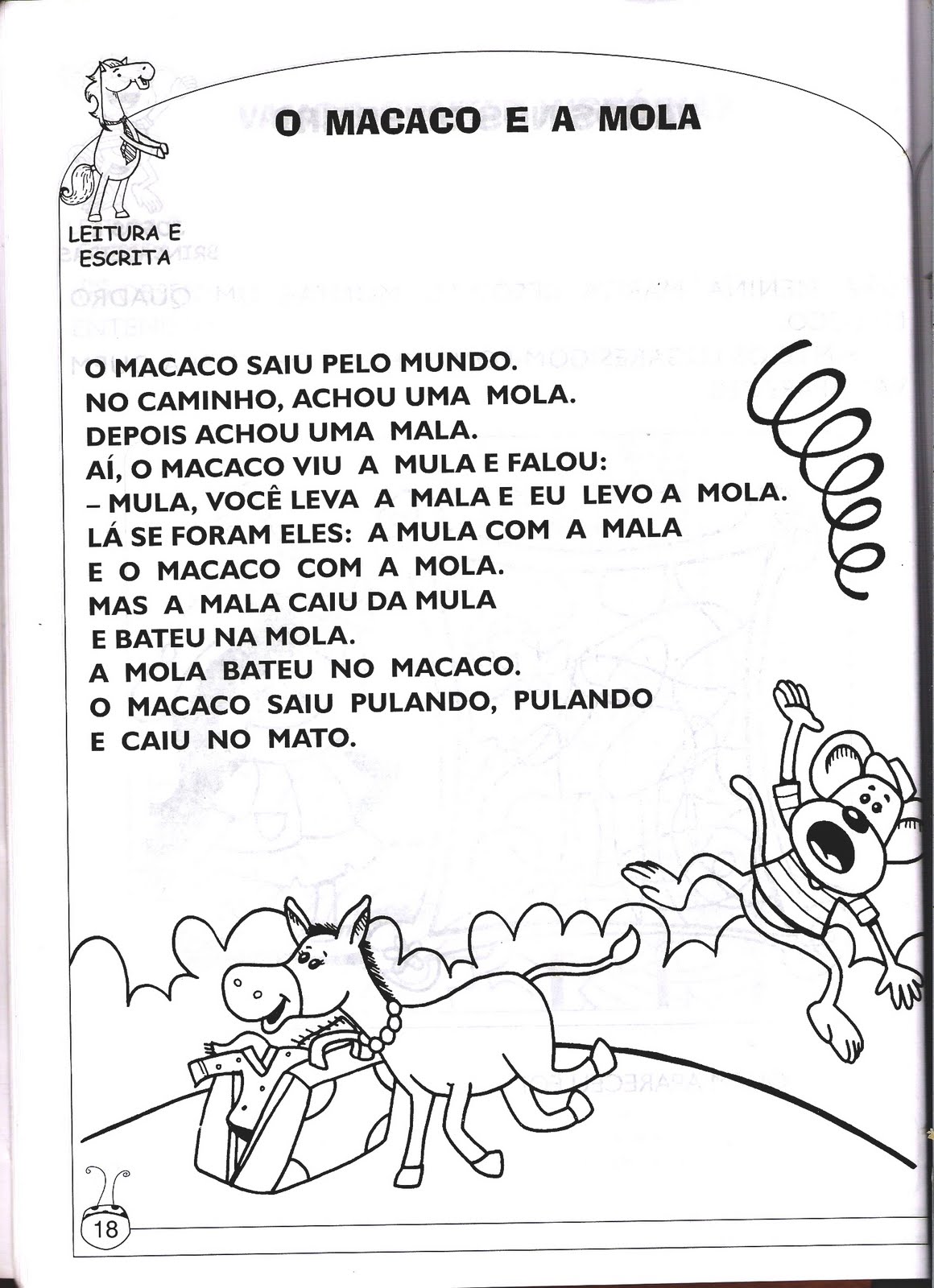 NO CAMINHO, ACHOU UMA MOLA.DEPOIS ACHOU UMA MALA.AÍ, O MACACO VIU A MULA E FALOU:_ MULA, VOCÊ LEVA A MALA QUE EU LEVO A MOLA.LÁ SE FORAM ELES: A MULA COM A MALAE O MACACO COM A MOLA.A MOLA BATEU NO MACACO.O MACACO SAIU PULANDO, PULANDOE CAIU NO MATO.PINTE O DESENHO QUE CORRESPONDE A RESPOSTA CORRETA E ESCREVA O NOME AO LADO:QUEM LEVAVA A MOLA?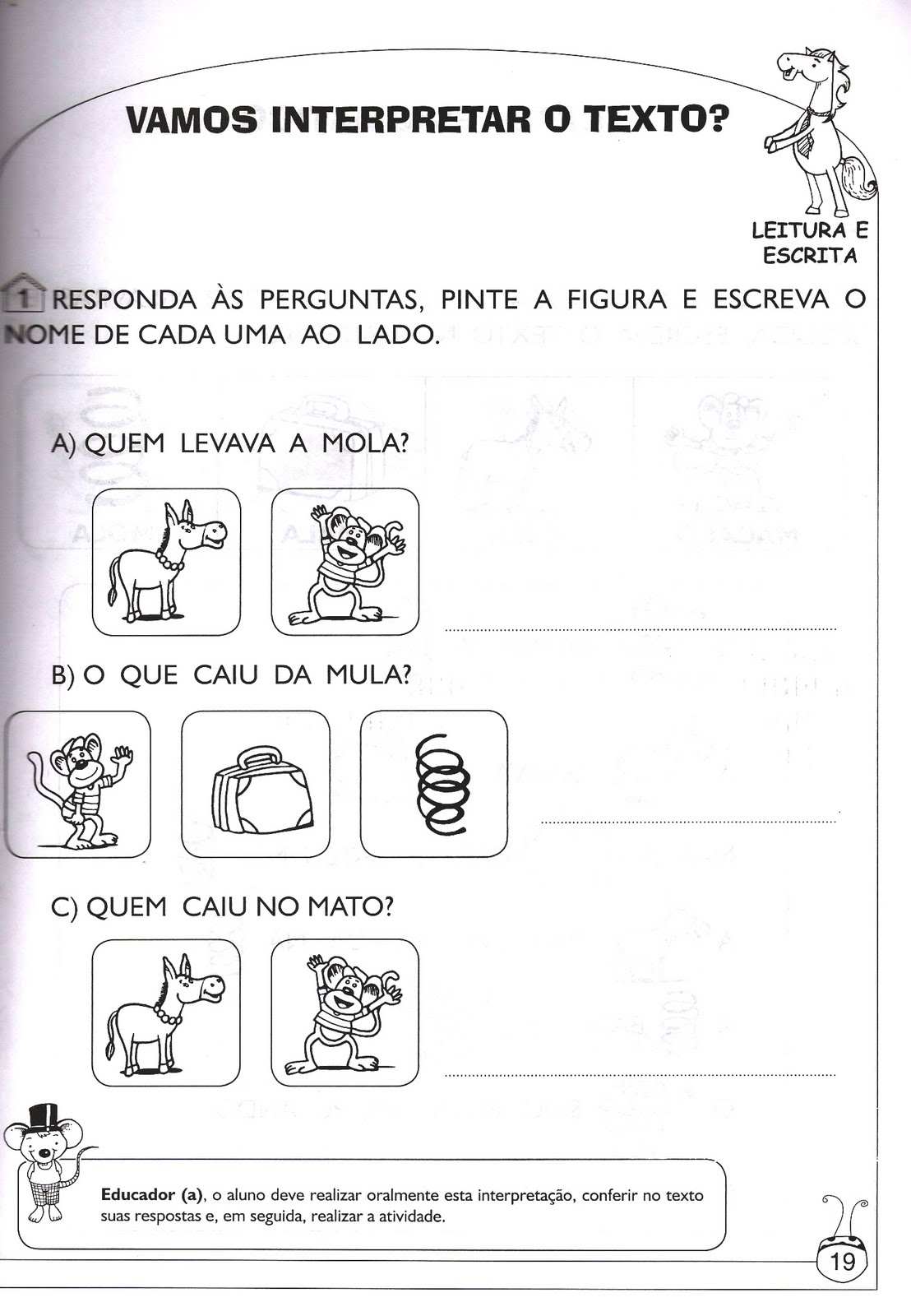 O QUE CAIU DA MULA?QUEM CAIU NO MATO?TROQUE OS NUMERAIS PELAS SÍLABAS E FORME PALAVRAS: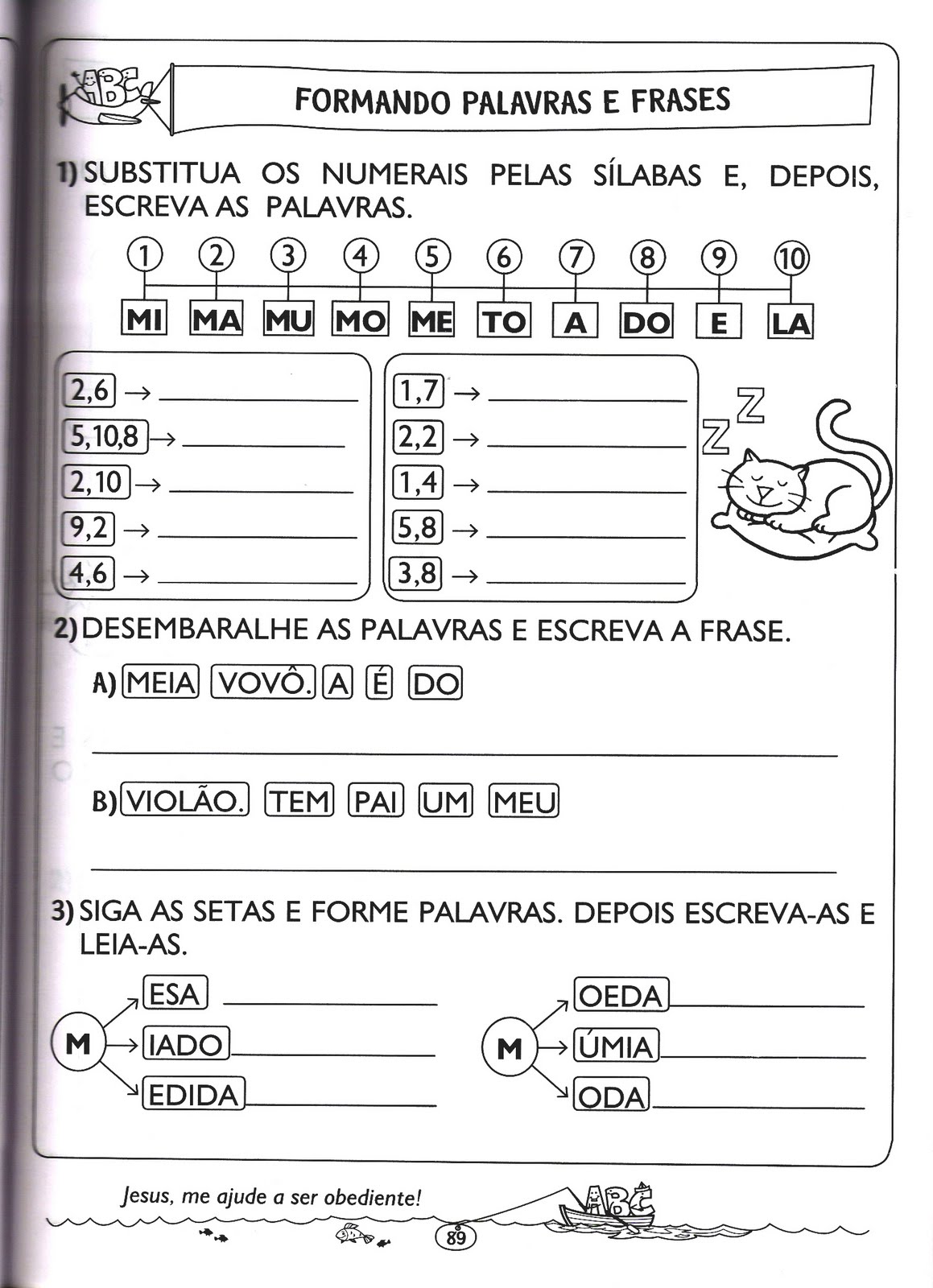 VOCÊ É INTELIGENTE. RESOLVA AS PEÇAS DE DOMINÓ. (Mandar a foto só desta atividade COM O NOME:________________________________).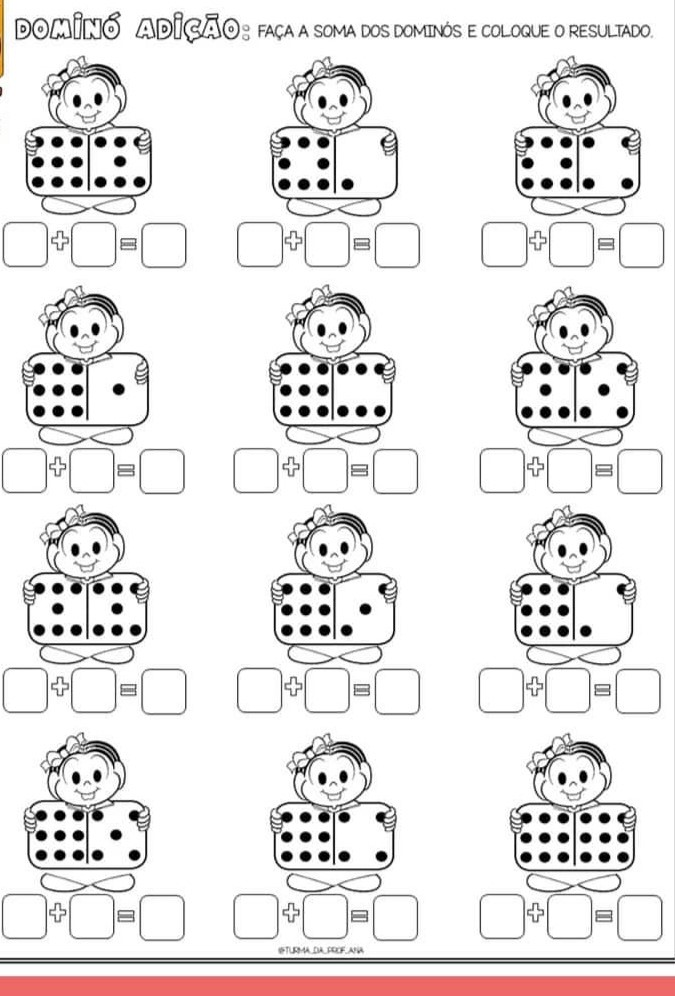 Escola Municipal de Educação Básica Augustinho Marcon.Catanduvas, outubro de 2020.Diretora: Tatiana Bittencourt Menegat. Assessora Técnica Pedagógica: Maristela Apª. Borella Baraúna.Assessora Técnica Administrativa: Margarete Petter Dutra.Professora: Leda Maria de Almeida.1º Anos 1 e 2